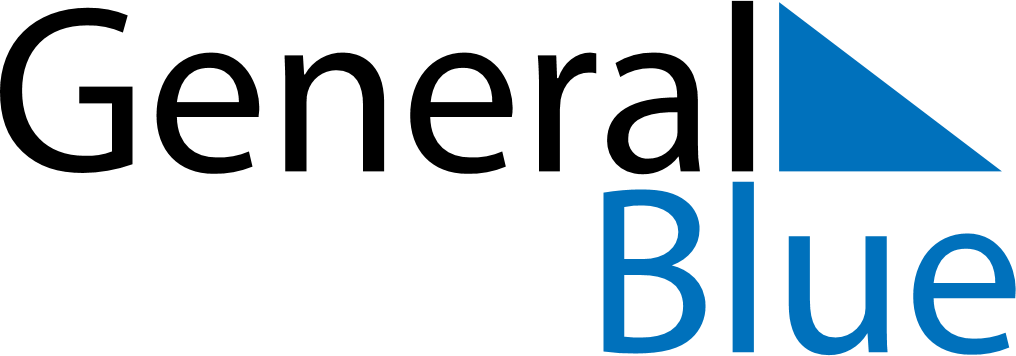 April 2021April 2021April 2021April 2021April 2021April 2021San MarinoSan MarinoSan MarinoSan MarinoSan MarinoSan MarinoSundayMondayTuesdayWednesdayThursdayFridaySaturday123Inauguration Ceremony45678910Easter SundayEaster Monday1112131415161718192021222324252627282930NOTES